First : Course Information:Second : General  Course Description Over  the last  ten years, Photovoltaics has emerged  to become an application  of recognized potential  and has attracted an interest of increasing  numbers  of student s and researchers. The purpose of this course is to provide  an introduction  to , and overview  of , the physics  of  the photovoltaic cell. The focus is an the basic semiconductor  physics relevant to photovoltaics , physical models of photovoltaic devices  and how these relate  to the design  and function of practical devices .Third : Course  Objectives Introduces  the solar cell as a simple current generator  and defines the performance characteristics  which are used to describe  and compare solar cell,Operation of organic solar cells Basic Physics  of the semiconductor Analysis and study previous works and researches done on organic solar cells Fabricating and testing solar cells .  Fourth: Expected Learning Outcomes Understand  how the solar cells workUnderstand the concept and models of solar cell device physicsFormulate and solve  relevant  physical ProblemsFifth : Course Plan  Distribution & Learning  ResourcesSixth : Teaching Strategies  and Methods   Seventh : Methods of Assessment Eighth : Required Textbooks 
- Primary  Textbook: The Physics Of Solar cells  - Jenny Nelson           - Secondary References ............................................................................................................................................................................................................................................................................................................................................................................................................Ninth : General  Instructions 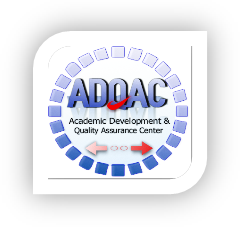 Mutah University Detailed Syllabus Form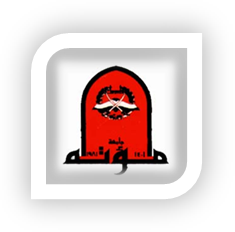 Course Number: 0302793 Course Title: Special Topics  Credit Hours:3College:  Science Pre-requisite: nonDepartment: Physics Instructor: Dr Hmoud Al DmourSemester & Academic Year: Ist-2016-2017the time of the lecture:   Wednesday 2-5 Office Hours: Sunday 11-12, Thursday 11-12, Tuesday 11-12Learning Resources  Topics to be CoveredWeekNo.Teaching Strategies and MethodsNo Lecture by teacher1Class discussion conducted by teacher2Textbook assignments3Proportion of Final EvaluationEvaluation    Methods of Week & DateNo.25First Exam6th week1.25Second exam        13th week2.50Final Exam       16th week3.4.56(100%)TotalTotalAdditional Notes, Office hours, Incomplete Exams, Reports, Papers,  …etcNo 12345